Rules 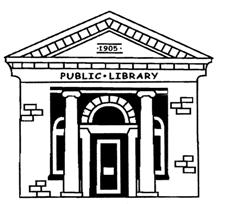 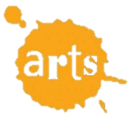 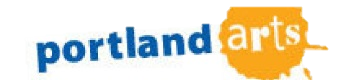 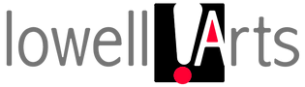 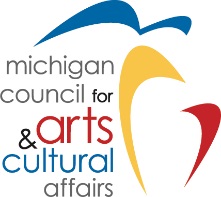 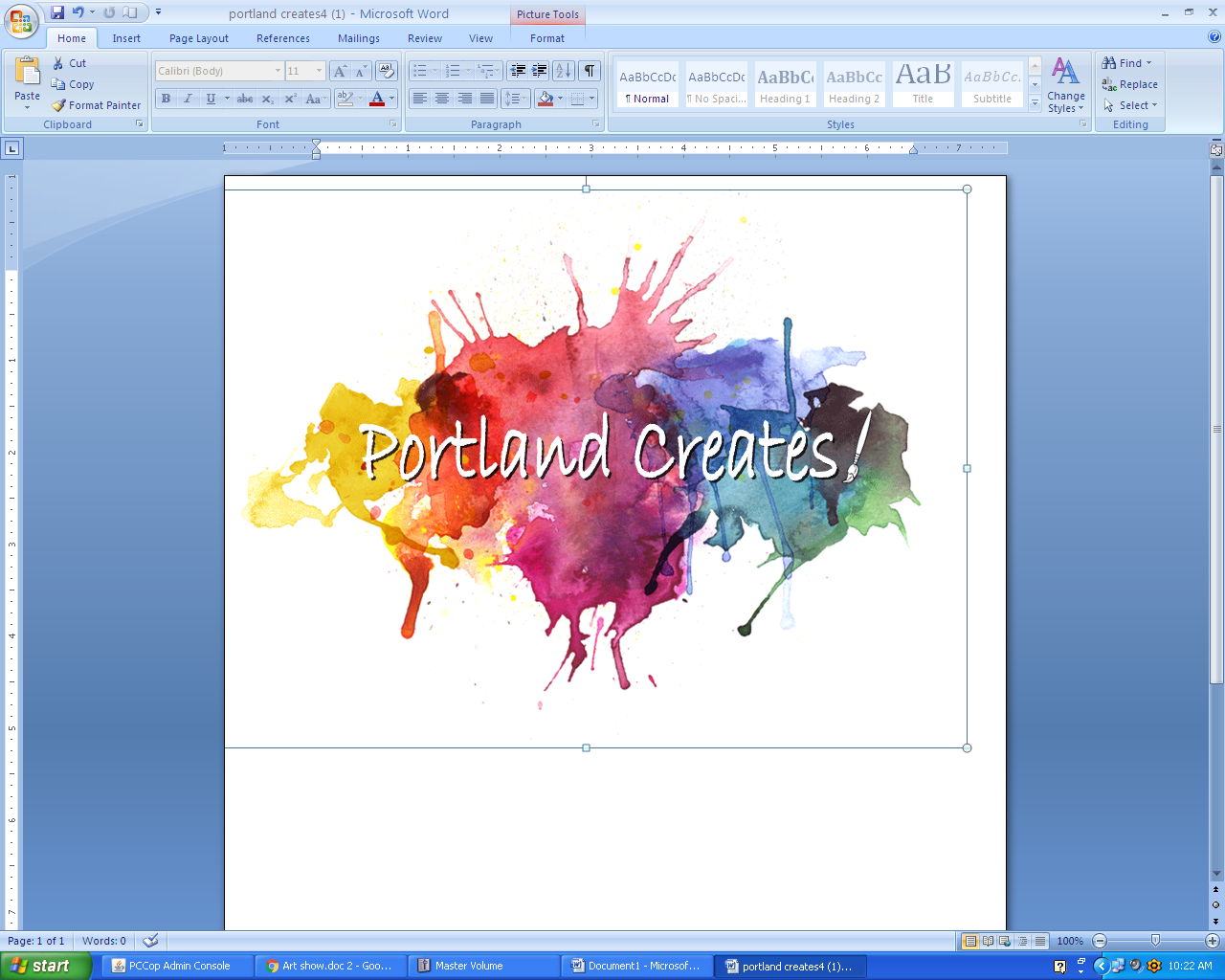 Each art entry will be restricted to 11x14 in 3 dimensional art must have a base no larger than 2 feet in any directionEntries will be limited to 2 per artistArt pieces must be the original work of the artist submitting the piece. Photocopied or reproduced art will not be acceptedSubmitted work may not be traced from another piece of artAn entry form must be filled out for each piece of art enteredThe Portland District Library is not responsible for any work of art that may become lost or damagedArt must be in good taste and cannot contain excessive violence, drugs, or alcohol Original work in any medium is eligible, including photography and sculptureArt entries will be divided into three age levels: Children (ages 6-12), Teens (ages 13-18), and Adults (ages 19 and up)Prizes will be given to the top three entries in each age rangeWinners will be decided based on votes submitted by the public during a one-month periodAll submitted artwork may be photographed and reproduced for promotional purposesWinning works of art will be held for display at the Portland District Library for the month of      April, 2016Dates to rememberFebruary 15th, 2016 -Submission period beginsFebruary 29th- Submission period ends March 1st- Art will go on display and voting will beginApril 1st- Voting period endsApril 8th-Reception will be held at the Portland District library for all participants and their families. 			    Winners for each category will be announcedContact information: Chelsea Boucha- Portland District Library       Phone: 517-647-6981    E-mail: cboucha@portlandmilibrary.comThis activity is supported by the Michigan Council for Arts and Cultural Affairs Minigrant Program,               administered by LowellArts!